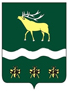 Российская Федерация Приморский крайЯковлевский муниципальный районМУНИЦИПАЛЬНЫЙ КОМИТЕТНОВОСЫСОЕВСКОГО СЕЛЬСКОГО ПОСЕЛЕНИЯ  РЕШЕНИЕ25 февраля  2021  года                    с. Новосысоевка                       № 19 -НПА«О внесении изменений в решение муниципального комитета от 21.06.2017 № 78-НПА «Об утверждении Порядка размещения на официальном сайте органа местного самоуправления представляемых лицами, замещающими муниципальные должности Новосысоевского сельского поселения, сведений о доходах, расходах, об имуществе и обязательствах имущественного характера, сведений об источниках получения средств »             В соответствии  с Федеральным законом от 25 декабря 2008 года № 273-ФЗ «О противодействии коррупции», Федеральным законом от 06.10.2003 года № 131-ФЗ «Об общих принципах организации местного самоуправления в Российской Федерации», Федеральным законом от 03.12.2012 № 230-ФЗ «О контроле за соответствием расходов лиц, замещающих государственные должности, и иных лиц их доходам», Законом Приморского края от 25.05.2017 № 122-КЗ, на основании экспертного заключения Министерства государственно-правового управления Приморского края от 29.01.2021 № 34-эз,  руководствуясь Уставом Новосысоевского сельского поселения, муниципальный комитет Новосысоевского сельского поселенияРЕШИЛ:         1. Внести в решение муниципального комитета Новосысоевского сельского поселения от 21.06.2017 года № 78-НПА «Об утверждении Порядка размещения на официальном сайте органа местного самоуправления представляемых лицами, замещающими муниципальные должности Новосысоевского сельского поселения, сведений о доходах, расходах, об имуществе и обязательствах имущественного характера, сведений об источниках получения средств»  следующие изменения:          1) подпункт 1.2.4. пункта 1.2. приложения изложить в следующей редакции:«1.2.4. сведения об источниках получения средств, за счет которых совершены сделки ( совершена сделка) по приобретению земельного участка, другого объекта недвижимого имущества, транспортного средства, ценных бумаг( долей участия, паев в уставных (складочных) капиталах организаций), цифровых финансовых активов, цифровой валюты, если общая сумма таких сделок (сумма такой сделки) превышает общий доход лица, замещающего муниципальную должность, и его супруги (супруга) за три последних года, предшествующих отчетному периоду.»;2)  пункт 1.6. приложения дополнить подпунктом 1.6.1.:          « 1.6.1. Лицо, замещающее муниципальную должность, в течение двух рабочих дней после направления справки  в уполномоченный орган представляет ее копию в орган местного самоуправления Новосысоевского сельского поселения. Копия представленной справки приобщается органом местного самоуправления к личному делу лица, замещающего должность.          В случае представления лицом, замещающим должность, уточненных сведений о доходах, расходах, об имуществе и обязательствах имущественного характера данное лицо в течение двух рабочих дней после направления уточненной справки в уполномоченный орган представляет ее копию в орган местного самоуправления Новосысоевского сельского поселения. Копия уточненной справки приобщается органом местного самоуправления к личному делу лица, замещающего должность.».2. Настоящее решение подлежит опубликованию в печатном общественно-информационном издании Новосысоевского сельского поселения «Новости поселения»  и размещению на официальном сайте администрации Новосысоевского сельского поселения.3. Настоящее решение вступает в силу со дня его официального опубликования. ГлаваНовосысоевского сельского поселения                                            А.В. ЛутченкоПриложениек решению муниципального                                                                                                                                    комитета Новосысоевского                                                                                                                         сельского поселения                                                                                                                              от 21.06.2017 № 78-НПА                                                                                                                     ( в редакции решения                                                                                                                                от 28.12.2020 года № 17-НПА                                                                                                 от 25.02.2021 №19 -НПА) Порядок размещения на официальном сайте органа местного самоуправления представляемых лицами, замещающими муниципальные должности Новосысоевского сельского поселения, сведений о доходах, расходах, об имуществе и обязательствах имущественного характера, сведений об источниках получения средств 1.1. Сведения о доходах, расходах, об имуществе и обязательствах имущественного характера, представляемые лицом, замещающим муниципальную должность, размещаются на официальном сайте органа местного самоуправления в течение 14 рабочих дней со дня истечения срока, установленного для их подачи. 1.2. На официальном сайте органа местного самоуправления размещаются и средствам массовой информации (по их запросу) предоставляются для опубликования следующие сведения о доходах, расходах, об имуществе и обязательствах имущественного характера, представленные лицом, замещающим муниципальную должность:1.2.1. перечень объектов недвижимого имущества, принадлежащих лицу, замещающему муниципальную должность, его супруге (супругу) и несовершеннолетним детям на праве собственности или находящихся в их пользовании, с указанием вида, площади и страны расположения каждого из таких объектов;1.2.2. перечень транспортных средств с указанием вида и марки, принадлежащих на праве собственности лицу, замещающему муниципальную должность, его супруге (супругу) и несовершеннолетним детям;1.2.3. декларированный годовой доход лица, замещающего муниципальную должность, его супруги (супруга) и несовершеннолетних детей;1.2.4. сведения об источниках получения средств, за счет которых совершены сделки ( совершена сделка) по приобретению земельного участка, другого объекта недвижимого имущества, транспортного средства, ценных бумаг( долей участия, паев в уставных (складочных) капиталах организаций), цифровых финансовых активов, цифровой валюты, если общая сумма таких сделок (сумма такой сделки) превышает общий доход лица, замещающего муниципальную должность, и его супруги (супруга) за три последних года, предшествующих отчетному периоду.1.3. В размещаемых на официальных сайтах органов местного самоуправления и предоставляемых средствам массовой информации для опубликования сведениях о доходах, расходах, об имуществе и обязательствах имущественного характера запрещается указывать:1.3.1. иные, кроме указанных в пункте 1.2. настоящего Положения, сведения о доходах лица, замещающего муниципальную должность, его супруги (супруга) и несовершеннолетних детей, об имуществе, принадлежащем на праве собственности названным лицам, и об их обязательствах имущественного характера;1.3.2. персональные данные супруги (супруга), детей и иных членов семьи лица, замещающего муниципальную должность;1.3.3. данные, позволяющие определить место жительства, почтовый адрес, телефон и иные индивидуальные средства коммуникации лица, замещающего муниципальную должность, его супруги (супруга), детей и иных членов семьи;1.3.4. данные, позволяющие определить местонахождение объектов недвижимого имущества, принадлежащих лицу, замещающему муниципальную должность, его супруге (супругу), детям и иным членам семьи на праве собственности или находящихся в их пользовании;1.3.5. информацию, отнесенную к государственной тайне или являющуюся конфиденциальной.1.4. Сведения о доходах, расходах, об имуществе и обязательствах имущественного характера, указанные в пункте 1.2 настоящего Положения, за весь период замещения лицом, замещающим муниципальную должность, муниципальных должностей, а также сведения о доходах, расходах, об имуществе и обязательствах имущественного характера его супруги (супруга) и несовершеннолетних детей находятся на официальном сайте органа местного самоуправления и ежегодно обновляются в течение 14 рабочих дней со дня истечения срока, установленного для их подачи.          1.5. Запросы о представлении сведений, указанных в пункте 1.2. настоящего Положения, направляются средствами массовой информации в орган местного самоуправления Новосысоевского сельского поселения и передаются  должностному лицу, ответственному за представление сведений.1.6. Должностное лицо органа местного самоуправления при поступлении запроса от общероссийского средства массовой информации:- в течение трех рабочих дней со дня поступления запроса от общероссийского средства массовой информации сообщает о нем лицу, замещающему муниципальную должность, в отношении которого поступил запрос; - в течение семи рабочих дней со дня поступления запроса от общероссийского средства массовой информации обеспечивает предоставление ему сведений с учетом положений пунктов 1.2, 1.3. настоящего Положения в том случае, если  запрашиваемые сведения отсутствуют на официальном сайте.           1.6.1. Лицо, замещающее муниципальную должность, в течение двух рабочих дней после направления справки  в уполномоченный орган представляет ее копию в орган местного самоуправления Новосысоевского сельского поселения. Копия представленной справки приобщается органом местного самоуправления к личному делу лица, замещающего должность.          В случае представления лицом, замещающим должность, уточненных сведений о доходах, расходах, об имуществе и обязательствах имущественного характера данное лицо в течение двух рабочих дней после направления уточненной справки в уполномоченный орган представляет ее копию в орган местного самоуправления Новосысоевского сельского поселения. Копия уточненной справки приобщается органом местного самоуправления к личному делу лица, замещающего должность.1.7. На официальном сайте органа местного самоуправления Новосысоевского сельского поселения размещаются сведения о несовершении депутатом муниципального комитета Новосысоевского сельского поселения, осуществляющим свои полномочия на непостоянной основе, в течение отчетного периода сделок, предусмотренных частью 1 статьи 3 Федерального закона «О контроле за соответствием расходов лиц, замещающих государственные должности, и иных лиц их доходам», в которых указываются: фамилия, имя и отчество депутата, отчетный период, а также информация о том, что депутатом в течение отчетного периода, его супругой (супругом) и (или) несовершеннолетними детьми не совершались сделки, предусмотренные частью 1 статьи 3 Федерального закона «О контроле за соответствием расходов лиц, замещающих государственные должности, и иных лиц их доходам». Указанные сведения за весь период замещения депутатом муниципальной должности находятся на официальном сайте органа местного самоуправления и ежегодно обновляются в течение 14 рабочих дней со дня истечения срока, установленного для их подачи.